Θέμα: «Πρόσκληση κατάθεσης οικονομικής προσφοράς για πολυήμερη εκδρομή στην Κρήτη »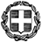 Το 3ο ΓΕΛ Ευόσμου ζητά κατάθεση ενσφράγιστων προσφορών, σύμφωνα με την Υ.Α. 33120/ΓΔ4/28-02-2017 (άρθρο 2), ΦΕΚ 681/τ.Β΄/06-03-2017, από τα Γραφεία Γενικού Τουρισμού που πληρούν τις προβλεπόμενες από τον νόμο προϋποθέσεις λειτουργίας, για την πραγματοποίηση μετακίνησης στην Κρήτη. Αντικείμενο του διαγωνισμού είναι η ανάδειξη της καλύτερης οικονομικά και ποιοτικά προσφοράς ταξιδιωτικού γραφείου. Παρακαλούμε να μας αποστείλετε προσφορά, έως την Πέμπτη  14 Νοεμβρίου 2019 και ώρα 12:00. Βασικά χαρακτηριστικά. Όροι και προϋποθέσεις εκδρομής:ΠΡΟΟΡΙΣΜΟΣ ΕΚΔΡΟΜΗΣ:  	Χανιά & Ηράκλειο ΚρήτηςΔΙΑΡΚΕΙΑ:				7 ημέρες (2 διανυκτερεύσεις στα Χανιά και 2 στο Ηράκλειο)ΧΡΟΝΟΣ ΥΛΟΠΟΙΗΣΗΣ:		26/03/2020 έως 01/04/2020ΣΥΜΜΕΤΕΧΟΝΤΕΣ ΜΑΘΗΤΕΣ: 	120 Μαθητές  (Εκτιμώμενος αριθμός) Και ένας μαθητής ΑΜΕΑ (με αμαξίδιο) που θα χρειαστεί ειδικό μεταφορικό μέσο για τις μετακινήσεις. ΣΥΝΟΔΟΙ ΚΑΘΗΓΗΤΕΣ:		7  Συνοδοί (6 εκπαιδευτικοί και 1 συνοδός ΑΜΕΑ) ΜΕΤΑΚΙΝΗΣΗ - ΜΕΤΑΦΟΡΙΚΑ ΜΕΣΑ : 1η εναλλακτική (πλοίο-πλοίο): Μεταφορά από το σχολείο με λεωφορείο στον Πειραιά. Μετακίνηση προς Χανιά Κρήτης  ακτοπλοϊκώς (με καμπίνες). Η επιστροφή για Πειραιά στις 31/03/2020 από το Ηράκλειο Κρήτης στις 21.00 ακτοπλοϊκώς (με καμπίνες). Στη συνέχεια λεωφορείο από Πειραιά προς Θεσσαλονίκη με ενδιάμεση στάση στον  Βόλο.2η εναλλακτική (αεροπλάνο-πλοίο): Μεταφορά από το σχολείο στο αεροδρόμιο Μακεδονία και άφιξη στα Χανιά. Επιστροφή στον Πειραιά από το Ηράκλειο ακτοπλοϊκώς (με καμπίνες). Στη συνέχεια λεωφορείο από Πειραιά προς Θεσσαλονίκη με ενδιάμεση στάση στον  Βόλο.Τα χρονικά όρια αναχώρησης των μαθητών από το σχολείο και άφιξής τους σ’ αυτό, σύμφωνα με την κείμενη νομοθεσία, είναι: αναχώρηση μετά τις 06.00 και άφιξη μέχρι τις 22.007. ΕΠΙΘΥΜΗΤΟ ΚΑΤΑΛΥΜΑ: Ξενοδοχείο 4 αστέρων τουλάχιστον, σε απόσταση μέχρι 10 χιλιόμετρα από την κάθε πόλη, που λειτουργεί όλο τον χρόνο, με τις απαραίτητες υποδομές ώστε να φιλοξενήσει μαθητή ΑΜΕΑ (σε δίκλινο δωμάτιο για το παιδί και τον συνοδό του) και με ημιδιατροφή (κατόπιν συνεννόησης για μεσημέρι ή βράδυ). Τα δωμάτια να είναι κατά βάση δίκλινα ή τρίκλινα (με κανονικά κρεβάτια και όχι ράντζα) για τους μαθητές και μονόκλινα για τους καθηγητές. Τα δωμάτια να βρίσκονται στον ίδιο όροφο και να υπάρχει ασφάλεια (security) και γιατρός όλο το 24ωρο. Να γίνει καταγραφή των ζημιών πριν και μετά την εγκατάσταση στα δωμάτια.8.  ΕΠΙΘΥΜΗΤΟ ΠΡΟΓΡΑΜΜΑ ΕΚΔΡΟΜΗΣ:  Χανιά,  Χώρα Σφακίων, Φραγκοκάστελλο,  Ρέθυμνο,  Μονή Αρκαδίου, Ηράκλειο, Κνωσός, Άγιος Νικόλαος και Σπιναλόγκα. Το τελικό πρόγραμμα της εκδρομής θα οριστεί σε συνεννόηση του πρακτορείου με την αρμόδια επιτροπή εκδρομής του σχολείου. 9. ΑΣΦΑΛΕΙΕΣ: α) Ασφάλιση Ευθύνης Διοργανωτή, σύμφωνα με την κείμενη νομοθεσία και β) Ασφάλιση ιατρική και νοσοκομειακή που να καλύπτει όλα τα έξοδα σε περίπτωση ασθένειας ή ατυχήματος όλων των συμμετεχόντων στην εκδρομή μαθητών-τριών και συνοδών καθηγητών. Το ασφαλιστήριο συμβόλαιο στη β΄ περίπτωση πρέπει να κατατεθεί στο σχολείο τουλάχιστον 15 ημέρες πριν την αναχώρηση.10. ΟΙΚΟΝΟΜΙΚΗ ΠΡΟΣΦΟΡΑ: Στην προτεινόμενη από το γραφείο σας συνολική τιμή(που θα παραμείνει σταθερή μέχρι την τέλεση της εκδρομής) και τιμή ανά μαθητή(στον κηδεμόνα του οποίου θα δοθεί ατομική απόδειξη)  θα περιλαμβάνονται:  Υπεύθυνος της εκδρομής καθ΄ όλη τη διάρκεια της από τη στιγμή της αναχώρησης (χώρος του σχολείου) μέχρι και την επιστροφή (χώρος του σχολείου).Ξεναγός Όλα τα μεταφορικά και έξοδα διαμονής καθ’ όλη τη διάρκεια της εκδρομής, διόδια, ΦΠΑ και οποιοσδήποτε άλλος φόρος ή επιβάρυνση.Ημιδιατροφή για όλες τις ημέρες διανυκτέρευσης.Να δοθεί χωριστή οικονομική προσφορά για τον μαθητή ΑΜΕΑ.Στην συνολική τιμή και την τιμή ανά μαθητή, δεν θα περιλαμβάνονται τυχόν παροχές του γραφείου σας. Εφόσον καταθέσετε κάποιες παροχές, αυτές θα εκτιμηθούν από την επιτροπή και θα αφαιρεθούν από το  προτεινόμενο από εσάς συνολικό ποσό. Να αναφέρεται ρητώς πως τα λεωφορεία θα είναι διαθέσιμα όλες τις ώρες της ημέρας και για όλους τους προορισμούς.  Ασφαλιστική και φορολογική ενημερότητα σε ισχύ μέχρι το πέρας της εκδρομής.Με κάθε προσφορά κατατίθεται από το τουριστικό γραφείο απαραιτήτως και υπεύθυνη δήλωση ότι διαθέτει ειδικό σήμα λειτουργίας, το οποίο βρίσκεται σε ισχύ.Προσοχή: Προσφορές που δεν έχουν όλα τα απαραίτητα δικαιολογητικά θα αποκλείονται αυτομάτως, ανεξαρτήτως της τιμής προσφοράς.Όλες οι προσφορές θα ανοιχτούν και θα αξιολογηθούν από την αρμόδια επιτροπή του σχολείου, όπως προβλέπεται από τις κείμενες διατάξεις, λαμβάνοντας υπόψη και τη σχέση ποιότητας-τιμής.Το ταξιδιωτικό γραφείο που θα επιλεγεί για τη διοργάνωση της εκδρομής θα ειδοποιηθεί τηλεφωνικά αμέσως μετά τη σύνταξη του σχετικού πρακτικού.Το τουριστικό πρακτορείο που θα επιλεγεί, πριν την υπογραφή της σχετικής σύμβασης, θα πρέπει να καταθέσει στο Σχολείο αποδεικτικό κράτησης δωματίων στα προτεινόμενα ξενοδοχεία για τους μαθητές και συνοδούς καθηγητές.Ως εγγύηση θα κρατηθεί στο Σχολείο το 20% των χρημάτων του συνολικού ποσού, το οποίο θα αποδοθεί στο πρακτορείο μετά το πέρας της εκδρομής.                                                                                                                                   Ο Διευθυντής                                                                                                                                   Κλαπανάρης Γεώργιος